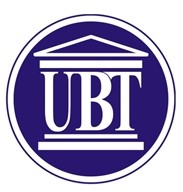 …………………………………………………………………………………………………………………………………………………………SyllabusBSc, Architecture, English for ArchitectsSubjectEnglish for ArchitectsEnglish for ArchitectsEnglish for ArchitectsEnglish for ArchitectsSubjectTypeSemesterECTSCodeSubjectOBLIGATORY (O)2330-GJA-051Course LecturerPhD.Cand. Trendeline Haliti-SylajPhD.Cand. Trendeline Haliti-SylajPhD.Cand. Trendeline Haliti-SylajPhD.Cand. Trendeline Haliti-SylajAims and ObjectivesProfessional English improvement as well as general language skills and abilities. Additionally, the aim of this course is to introduce students to English language used in architectural environments. This course provides students with basic knowledge of speaking, writing, reading and vocabulary needed for English usage in the workplaceProfessional English improvement as well as general language skills and abilities. Additionally, the aim of this course is to introduce students to English language used in architectural environments. This course provides students with basic knowledge of speaking, writing, reading and vocabulary needed for English usage in the workplaceProfessional English improvement as well as general language skills and abilities. Additionally, the aim of this course is to introduce students to English language used in architectural environments. This course provides students with basic knowledge of speaking, writing, reading and vocabulary needed for English usage in the workplaceProfessional English improvement as well as general language skills and abilities. Additionally, the aim of this course is to introduce students to English language used in architectural environments. This course provides students with basic knowledge of speaking, writing, reading and vocabulary needed for English usage in the workplaceLearning OutcomesUpon completion of this course, students will be able to:know target vocabulary related to architecturehave acquired the most important language skills necessary to deliver sound content in a confident and professional wayintroduce their aims and ambitious in their field of studywork as a team and individually in different projects related to architectureuse their analytical skills to negotiate important issues in projects involveduse their problem solving skills to achieve their career goalsbe capable to carry out a conversation related to architecturecreate and present projects in English LanguageUpon completion of this course, students will be able to:know target vocabulary related to architecturehave acquired the most important language skills necessary to deliver sound content in a confident and professional wayintroduce their aims and ambitious in their field of studywork as a team and individually in different projects related to architectureuse their analytical skills to negotiate important issues in projects involveduse their problem solving skills to achieve their career goalsbe capable to carry out a conversation related to architecturecreate and present projects in English LanguageUpon completion of this course, students will be able to:know target vocabulary related to architecturehave acquired the most important language skills necessary to deliver sound content in a confident and professional wayintroduce their aims and ambitious in their field of studywork as a team and individually in different projects related to architectureuse their analytical skills to negotiate important issues in projects involveduse their problem solving skills to achieve their career goalsbe capable to carry out a conversation related to architecturecreate and present projects in English LanguageUpon completion of this course, students will be able to:know target vocabulary related to architecturehave acquired the most important language skills necessary to deliver sound content in a confident and professional wayintroduce their aims and ambitious in their field of studywork as a team and individually in different projects related to architectureuse their analytical skills to negotiate important issues in projects involveduse their problem solving skills to achieve their career goalsbe capable to carry out a conversation related to architecturecreate and present projects in English Language